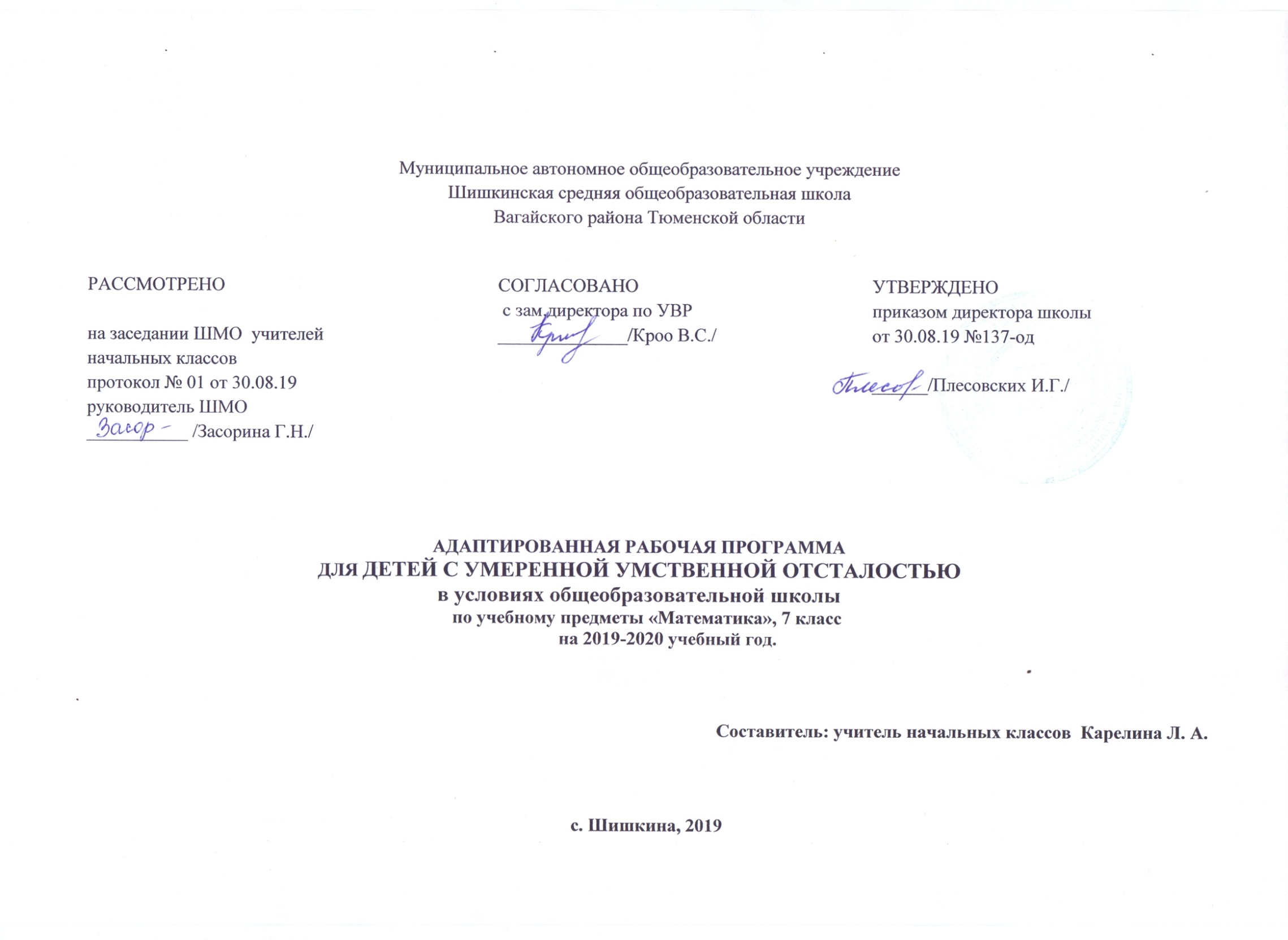 Пояснительная запискаРабочая программа по учебной дисциплине «Математика» для 7 «а» класса разработана в соответствии с документами:1. Федеральным законом Российской Федерации «Об Образовании» от 29 декабря 2012 г.N273-ФЗ (в редакции от 26.07.2019)2. Приказом Минобразования России от 05.03.2004 №1089 «Об утверждении федерального компонента государственных образовательных стандартов начального общего, основного общего и среднего (полного) общего образования (в редакции от 07.06.2017)3. Федеральным базисным учебным планом, утвержденным приказом Министерства образования РФ от 10 апреля 2002 г. № 29/2065-п «Об утверждении учебных планов специальных (коррекционных) образовательных учреждений для обучающихся, воспитанников с отклонениями в развитии».4. Учебным планом по адаптированной программе для детей с умственной отсталостью в условиях общеобразовательных классов и индивидуального обучения на дому Муниципального автономного общеобразовательного учреждения Шишкинской средней общеобразовательной школы Вагайского района Тюменской области.Назначение учебной дисциплины: Обучение математике направлено на развитие образного и логического мышления, воображения; формирование предметных умений и навыков, необходимых для успешного решения учебных и практических задач, продолжение образования; освоение элементарных математических знаний, формирование первоначальных представлений о математике; воспитание интереса к счёту, стремления использовать математические знания в повседневной жизни.Цель: Овладение обучающимися счетными операциями сложения и вычитания в пределах 100 для решения простых арифметических задач, имеющих практическую значимость.Задачи:Образовательные: формировать доступные обучающимся элементарные математические знания, умения и навыки и развивать способность их использования при решении соответствующих возрасту житейских задач;Коррекционно-развивающие: использовать процесс обучения математике для коррекции недостатков высших психических функций и повышения уровня общего развития обучающихся;Воспитательные: формировать положительные качества личности, в частности аккуратность, настойчивость, трудолюбие, самостоятельность, терпеливость, любознательность, умение планировать свою деятельность, доводить начатое дело до конца, осуществлять контроль и самоконтроль.Место учебной дисциплины «Математика» в учебном плане. На изучение учебной дисциплины «Математика» в 7 «а» классе отводится 2 часа в неделю, следовательно, общий объём составляет 68 часа.Домашнее задание по предмету задаётся с учётом индивидуальных психофизиологических особенностей обучающихся, темпом работы, усвоением программного материала по индивидуальным карточкам, по учебнику Эк В.В. Математика 3 класс Учебник для специальных (коррекционных) образовательных учреждений VIII вида. – Москва «Просвещение» 2011 г.Виды деятельности на уроках: - индивидуальная работа (карточки, индивидуальные задания).Планируемые результаты:Обучающиеся должны знать: - устную и письменную нумерацию в пределах 100;- счёт прямой и обратный десятками в пределах 100;- меру ёмкости «литр»;- меру длины «метр», соотношение 1м = 100см;- меры стоимости «копейка», «рубль», (50 коп., 1 руб., 2 руб., 5 руб., 10 руб., 20 руб.,), соотношение 1руб. = 100коп.- понятия «моложе-старше»;- меру времени «час», соотношение 1 сутки = 24ч.;- геометрическую фигуру «овал».Обучающиеся должны уметь: - считать группами по «10» до 100;- сравнивать числа в пределах 100;- решать примеры в пределах 100 с переходом через разряд;- составлять и решать простые задачи в пределах 100;- решать простые задачи в условиях которых имеются понятия «моложе-старше»;- определять время с точностью до получаса;- работать с литровыми и пол-литровыми ёмкостями;- работать с монетами и символами бумажных денег в пределах 20 руб.;- работать с метровой линейкой;- сравнивать овал и круг.УМК: Эк В.В. Математика 3 класс Учебник для специальных (коррекционных) образовательных учреждений VIII вида. – Москва «Просвещение» 2011 г.Календарно-тематическое планирование 7 «а» класса№Тема урокаТема урокаКол-во часовКол-во часовпланпланфакт1Положение предметов в пространстве: слева, справа, в середине, между, вверху, внизу.Положение предметов в пространстве: слева, справа, в середине, между, вверху, внизу.2202-07.0902-07.092Положение предметов в пространстве: впереди, сзади, перед, за.Положение предметов в пространстве: впереди, сзади, перед, за.223Устная и письменная нумерация в пределах 20. Таблица разрядов.Устная и письменная нумерация в пределах 20. Таблица разрядов.224Счёт равными группами по 2 и по 5.Счёт равными группами по 2 и по 5.225Геометрические фигуры: круг, квадрат, прямоугольник, треугольник. Обводка по шаблону.Геометрические фигуры: круг, квадрат, прямоугольник, треугольник. Обводка по шаблону.226Запись последующего и предыдущего числа в пределах 20.Запись последующего и предыдущего числа в пределах 20.227Сравнение чисел в пределах 20. Знаки ˃, ˂, =Сравнение чисел в пределах 20. Знаки ˃, ˂, =228Сложение и вычитание в пределах 20 без перехода через разряд. Работа со счётами.Сложение и вычитание в пределах 20 без перехода через разряд. Работа со счётами.229Сложение в пределах 20 с переходом через разряд.Сложение в пределах 20 с переходом через разряд.2210Решение задач на нахождение суммы.Решение задач на нахождение суммы.2211Вычитание в пределах 20 с переходом через разряд.Вычитание в пределах 20 с переходом через разряд.2212Решение задач на нахождение остатка.Решение задач на нахождение остатка.2213Квадрат, прямоугольник, треугольник. Выделение предметов соответствующих форм из множества.Квадрат, прямоугольник, треугольник. Выделение предметов соответствующих форм из множества.2214Все виды сложения и вычитания чисел в пределах 20.Все виды сложения и вычитания чисел в пределах 20.2215Увеличение числа на несколько единиц.Увеличение числа на несколько единиц.2216Решение задач на увеличение на несколько единиц.Решение задач на увеличение на несколько единиц.2217Уменьшение числа на несколько единиц.Уменьшение числа на несколько единиц.2218Решение задач на уменьшение на несколько единиц.Решение задач на уменьшение на несколько единиц.2219Квадрат, прямоугольник, треугольник. Построение их по точкам.Квадрат, прямоугольник, треугольник. Построение их по точкам.2220Понятия «дороже-дешевле».Понятия «дороже-дешевле».2221Решение задач, в условиях которых имеются понятия «дороже-дешевле».Решение задач, в условиях которых имеются понятия «дороже-дешевле».2222Счёт равными группами по 2, по 5, по 10 в пределах 20.Счёт равными группами по 2, по 5, по 10 в пределах 20.2223Образование сотни. Счёт десятками.Образование сотни. Счёт десятками.2224Сложение круглых десятков в пределах 100.Сложение круглых десятков в пределах 100.22Вычитание круглых десятков в пределах 100.Вычитание круглых десятков в пределах 100.2225Решение задач на сложение и вычитание круглых десятков.Решение задач на сложение и вычитание круглых десятков.2226Меры стоимости. Рубль. Монета 50 копеек, 10 копеек. Соотношение 1 руб. = 100 коп. Размен и замена.Меры стоимости. Рубль. Монета 50 копеек, 10 копеек. Соотношение 1 руб. = 100 коп. Размен и замена.2227Сложение круглых десятков в пределах 100.Сложение круглых десятков в пределах 100.2228Вычитание круглых десятков в пределах 100.Вычитание круглых десятков в пределах 100.2229Решение задач на сложение и вычитание круглых десятков.Решение задач на сложение и вычитание круглых десятков.2230Меры стоимости. Рубль. Монета 50 копеек, 10 копеек. Соотношение 1 руб. = 100 коп. Размен и замена.Меры стоимости. Рубль. Монета 50 копеек, 10 копеек. Соотношение 1 руб. = 100 коп. Размен и замена.2231Построение и измерение отрезков.Построение и измерение отрезков.2232Нумерация в пределах 100. Запись последующего и предыдущего числа в пределах 100.Нумерация в пределах 100. Запись последующего и предыдущего числа в пределах 100.2233Сравнение чисел в пределах 100. Знаки ˃, ˂, =Сравнение чисел в пределах 100. Знаки ˃, ˂, =2234Закрепление изученного.Закрепление изученного.22Итого:Итого:          68 часов.          68 часов.